Liliia Agaeva Raschidovna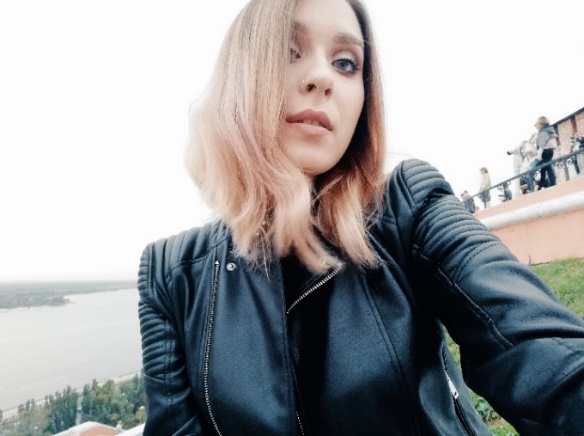 Female, 26.02.1996Nizhny Novgorod, Russialilyaagaeva38@gmail.com+79101360547Work experience:November 2013 – April 2014:Kalina Karaoke BarWaitressSetting up and cleaning tables;Taking orders;Serving food and beverages;Informing customers of daily specials;Collecting payments from customers and completing money transactions;Maintaining a safe and clean food environment.October 2016 – Present:Freelance Private English TutorTutoring students in grammar, spelling, punctuation, paragraph writing and essay writing skills;Testing students for comprehension of the English language and identifying areas of needed improvement;Assisting with homework;Preparing children for school tests.November 2017 – Present:Freelance jobEnglish language translator Written translation of texts from Russian to English and from English to Russian;Translation and editing of documents using various software: Microsoft Word, PDF, Power Point.November 2018 – Present:ContractorVICTVS GLOBAL LTD.https://www.victvs.co.uk/ Exam Invigilator (computer based ACCA exams)Preparation of written assessment room & documentation provided;Checking and recording examination candidate identification;Communicating clearly the written assessment process and instructions to all candidates;Distributing written assessment papers to candidates;Supervising written assessment to ensure that the assessments are carried out in accordance with specified instructions and standards;Using a centralised online administration system to complete necessary tasks related to assessment;Working with Pearson Vue software, which is specially equipped for conducting ACCA exams successfully;Receiving and returning examination materials.Note: I have successfully completed Invigilator Training Course provided by the company.25th December 2018 – 28th February 2019:Visa Travel LLC.http://nizhniy-novgorod.visatravel.bz/ Visa ManagerAnswering phone calls and consulting clients on the types of visa, suitable for their particular situation;Promoting the company’s services to the clients over the phone;Providing consultations at the office;Filling out visa application forms;Booking plane tickets/hotels;Registration of health insurance;Sending clients’ documents to Visa Application Centres and communicating with them throughout the process.Note: I have successfully completed a full course of theoretical and practical training on Basics of Visa Management provided by the company.Education:September 2014 – July 2018: Lobachevsky State University of Nizhni Novgorod, Institute of Philology and Journalism / Foreign Philology Department.Bachelor of Philology.http://www.unn.ru/ http://www.fil.unn.ru/Languages:Russian (native)English (fluent)Experience communicating with native speakers – 5 years. French (pre-intermediate)Hobbies: Cinematography;Music;Travelling;Photography;Cooking;Psychology;Winter sports.Personal skills and qualities:Skilled computer user (Microsoft Office software, CRM, Internet, Social Media Platforms, Typing Speed – 54 words per minute);Attentive to detail;Good communication and organizational skills;Capable of managing multiple priorities effectively;Eager to learn and help others;Strong time management skills;Resilient;Open to new opportunities.Team player, though comfortable working independently as well.Willing to relocate.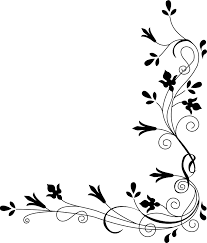 